个人网上银行用户操作手册一 专有名词解释	51.1 版本	51.2 密码	5二 申请流程	62.1 网上自助注册	62.2 柜面注册	7三 登录系统	83.1 登录前系统设置	83.2 个人网上银行登录	83.3 注意事项	8四 账户管理	94.1 账户查询	94.1.1 账户总览	94.1.2交易明细查询	124.1.3网银日志查询	124.2 账户设置	134.2.1 关联账户管理	134.2.2 账户挂失	144.3 他行账户管理	154.3.1 他行账户查询签约	154.3.2 他行账户支付签约	154.3.3 签约协议管理	164.3.4 他行账户查询	184.3.5 操作记录查询	184.4 回单管理	194.4.1 电子回单查询	194.4.2 电子回单校验	194.5 资金归集管理	204.5.1 自动归集设置	204.5.2 归集管理查询	21五 转账汇款	215.1 本行转账	215.1.1 关联账户互转	215.1.2 行内转账	235.2 跨行转账	245.2.1 跨行转账	245.2.2 跨行资金归集	265.3 批量转账	275.3.1 批量行内转账	275.3.2 批量跨行转账	295.3.3 联行号查询	325.3.4 批量转账查询	335.4 定时转账	335.4.1 定时转账设置	335.4.2 定时转账维护	355.4.3 定时转账执行查询	365.4.4 预约交易管理	375.5 转账管理	375.5.1 收款人管理	375.5.2 网银转账查询	40六 自助缴费	406.1 公共事业缴费	406.1.1 水费缴费	406.1.2 电费缴费	416.1.3 煤气缴费	436.1.4 供暖缴费	446.1.5 申报扣税	456.2 话费缴费	466.2.1 移动缴费	466.2.2 铁通缴费	476.2.3 联通缴费	496.2.4 电信缴费	516.3 缴费管理	526.3.1 缴费登记薄管理	526.3.2 缴费记查询	53七 信用卡业务	547.1 账户管理	547.1.1 信用额度查询	547.1.2 未出账单查询	547.1.3 已出账单查询	547.1.4 信用卡信息维护	557.2 还款管理	567.2.1 信用卡还款	567.2.2 信用卡取现	567.2.3 自动还款管理	577.3 账单分期管理	587.3.1 分期付款试算	587.3.2 账单分期	597.3.3 账单分期提前终止	597.3.4 账单分期查询	617.3.5 灵活分期	617.3.6 灵活分期提前终止	627.3.7 灵活分期查询	647.4 积分管理	647.4.1 积分查询	647.4.2 积分礼品兑换	647.4.3 积分兑换查询	667.4.4 历史兑换查询	66八 基金业务	678.1 薪加利	678.1.1 购买薪加利	678.1.2 我的薪加利	688.1.3 薪加利交易明细查询	69九 投资理财	699.1 理财服务	699.1.1 理财产品认购	699.1.1 理财交易撤单	719.1.2 我的理财产品	739.1.3 交易明细查询	739.1.4 风险测评	74十 定期存款	7410.1 定期存款	7410.1.1 卡内活期转定期	7410.1.2 卡内定期转活期	7610.1.3 活期转定期一本通	7710.1.4 定期一本通转活期	7910.1.5 卡内预约转存	8010.1.6 零存整取存折续存	8110.2 智能存款	8210.2.1 悠悦宝	8210.2.2 零存宝	8610.2.3 利先得	8810.2.4 活期宝	9110.2.5 存本取息	9310.3 通知存款	9810.3.1 通知存款开户	9810.3.2 通知存款支取	9910.4 大额存单	10110.4.1 大额存单开户	10110.4.2 大额存单支取	10110.4.3 利息账户变更/查询	102十一 贷款业务	10211.1 个人贷款	10211.1.1 个人贷款申请	10211.1.2 个人贷款发放	10311.1.3 个人贷款还款	10511.1.4 个人贷款查询	106十二 网上支付	10812.1 直联支付管理	10812.1.1 协议签约	10812.1.2 协议管理	11012.1.3 交易记录查询	113十三 客户服务	11313.1 电子银行开通管理	11313.1.1 手机银行管理	11313.1.2 短信服务管理	11713.2 个人信息管理	11813.2.1 签约信息查询	11813.2.2 登录设置管理	11913.2.3 个人资料变更	11913.2.4 核心预留手机号管理	12113.2.5 留言管理	12213.3 安全中心	12413.3.1 预留信息变更	12413.3.2 限额管理	12513.3.3 密码管理	12513.4 积分管理	12613.4.1 积分查询	12613.4.2 积分兑换	126十四 USBKEY密码修改	12814.1 USBKey密码修改	128专有名词解释版本锦州银行个人网银系统版本统一，不再传统的区分大众版、专业版。客户无论在柜面注册或者在线自助注册，均可通过统一的登陆入口进行登陆。登陆成功后，在我行柜面注册并开通安全认证工具的客户，可享有我行个人网上银行极高的安全级别和最丰富功能。在我行柜面注册未签约安全认证工具或在线自助注册的客户，享有部分个人网上银行的功能。密码1. 登录密码：指客户用于登录个人网上银行时使用的密码。客户首次使用个人网上银行的登录密码是客户在注册时预留的密码，如果是柜面注册的用户首次登陆需修改密码。2. 证书密码：个人网上银行证书密码是客户设定的，在使用证书进行签名时应输入的密码。3. 交易密码：注册卡和关联卡用于在柜面或自助设备上存取款或进行其他交易的密码。申请流程网上自助注册客户在我行门户网站首页https://www.jinzhoubank.com，点击“电子银行”链接，进入电子银行主页，点击“个人网银注册”链接，进入个人网上银行在线自助注册流程。认真阅读《锦州银行个人电子银行服务协议》，勾选“我已阅读”后，录入个人信息申请开通。客户设置网银登录名、登录密码，据实填写个人账户信息和个人基本信息，点击“开通”按钮。客户核对填写信息的准确性，无误后，点击“提交”按钮，完成网上自助注册。柜面注册客户持卡或结算户活期存折、与开户一致的有效身份证件及证件复印件，到锦州银行任意网点办理个人网上银行签约业务，可自主决定是否购买USBKey或数字令牌等安全认证工具。我行柜面注册并开通安全认证工具的客户，可享有我行个人网上银行极高的安全级别和最丰富功能。登录系统登录前系统设置个人网上银行客户第一次使用个人网上银行时，系统会自动下载并安装相关控件，帮助客户完成计算机系统设置。如果因为计算机系统原因无法完成自动下载安装过程，客户可按照页面提示手工安装。个人网上银行登录两种途径：门户网站登陆、插入USBkey自动回显客户名并输入密码登陆途径一：门户网站登陆客户在我行门户网站首页http://www.jinzhoubank.com，点击“个人网银登陆”，进入个人网银登录页面。输入“登录名/账号、密码、附加码”，点击“登陆”按钮，登陆成功，进入个人网银。途径二：插入USBkey自动登陆客户直接将USBKey插入电脑，锦州银行电子银行主页将自动弹出，点击“个人网银登录”，进入个人网银登录页面，“登录名”反显客户姓名，输入“密码、附加码”，点击“登陆”按钮，登陆成功，进入个人网银。注意事项：1、网银登录密码连续五次输入错误后，网银登录密码自动锁定，客户需携带银行卡或结算户活期存折、与开户一致的有效身份证件及证件复印件，到锦州银行任意网点申请网银登录密码重置。否则，需第二天方可再试。2、USBKey密码连续输入错误六次后，USBKey会自动锁定，客户需要到任意网点申请USBKey解锁业务。3、客户进入个人网上银行页面后，可以通过“预留信息”检验是否登录钓鱼网站，未设置“预留信息”的客户，可以设置“预留信息”内容。4、在锦州银行柜面办理签约的用户，第一次登录我行个人网银后，系统强制客户修改登录密码。账户管理账户查询账户总览1.点击菜单栏的“账户总览”，显示所有已关联网银的本人账户的基本信息。2.点击相应账号，显示该账户的所有子账户的详细信息。3.“操作”一项中：（1）点击“转账”进入转账中转页，选择将要进行的转账业务。（2）点击“缴费”进入缴费中转页，选择将要进行的缴费业务。（3）点击“明细”进入“交易明细查询”页面。4.1.2交易明细查询点击菜单栏的“交易明细查询”，选择要查询的账户，查询区间或输入起始日期，终止日期，点击“查询”按钮即可显示客户该时间段在我行的所有账务交易流水。4.1.3网银日志查询该功能可查询与个人网银自助管理相关功能的操作日志，如登录、登出、账户新增与删除、用户名设置、网银登录密码修改等。账户设置关联账户管理客户可通过本功能添加、删除关联账户，排列账户顺序，设置账户别名。操作流程：勾选要移动顺序的账号，按一次“上移”按钮，选中的账户向上移动一个位置；按一次“下移”按钮，选中的账户向下移动一个位置。点击删除按钮，弹出确认窗口，点击“确定”即可完成解除关联账户的操作。	注意事项：只能添加同一客户号下凭支付密码支取的银行账户。可关联的银行账户类型有活期存折、借记卡、活期一本通、定期一本通。只能关联凭证状态为正常的介质，凭证挂失等状态的介质不允许关联。一次只能移动一个账户。账户默认顺序为关联网银账户的先后顺序倒序排列。网银账户中必须保留一个活期账户。关联账户时，如不设置别名，则账户别名默认为账户名称。设置过账户别名的账户，在网银其他涉及账户列表的功能模块中，均显示账户别名，而不再显示账户名称。账户挂失该功能可实现已注册或关联的各类账户进行网上挂失操作。点击菜单栏的“账户挂失”功能，显示挂失交易页面。注意事项：本交易只提供账户口头挂失功能，挂失后，该账户只可查询余额，其他交易功能会暂时无法使用。五天后系统将自动解冻所挂失的账户。如果需要办理书面挂失，客户需要到我行任意网点柜面办理。本交易只提供已加挂网银账户的挂失功能，如需挂失其他账户，可先将其加挂到网银，再进行挂失，或直接到我行任意网点柜面办理挂失业务。他行账户管理他行账户查询签约发起他行查询协议签约。需点击他行名称，跳转他行完成签约。他行账户支付签约发起他行支付协议签约。需验证我行账户的交易密码和安全认证方式，并点击他行名称，跳转他行完成签约。签约协议管理查询或解除您已签署的他行账户查询与跨行收款协议。他行账户查询已完成协议签署的他行账户余额与交易明细的查询，方便掌握跨行资金信息。操作记录查询输入查询条件之后点击“查询”。查询“协议管理”、“跨行查询”、“授权支付”的操作记录。回单管理电子回单查询查询本人已加挂渠道账号在一定时间段内动账（转账、缴费）交易的电子回单凭证信息，包括所有电子渠道交易的电子回单凭证信息，可查询、下载（excel、PDF）、保存、打印。 电子回单校验录入电子回单要素，校验电子回单是否真实有效。资金归集管理自动归集设置根据已签署的他行账户查询、支付协议的信息，在设置页面，选择扣款模式、扣款频率，完成自动扣款设置。设置自动归集他行账户资金。归集管理查询管理已设置的自动归集。点击“详情”查看自动归集设置详情，点击“明细查询”查看自动归集明细。点击撤销，撤销自动归集设置。转账汇款本行转账关联账户互转同一客户号下加挂网银的账户间转账功能：点击菜单栏的“关联账户互转”，按要求填写表单内容，点击“提交”按钮，显示转账确认页面，输入交易密码，选择安全认证方式，点击“确认”按钮。输入数字证书密码。输入完成后点击“确定”按钮，显示转账成功页面，活期互转交易完成。注意事项：转账账户可以为借记卡、活期存折或活期一本通。转入账户与转出账户不能相同。同一账户下有多个活期子账号时，只允许活期主账号进行转入转出业务，其他活期子账户只允许作为转出账号，转入账号只能是该账户下的活期主账号。转出账户允许零余额。行内转账点击菜单栏的“实时/普通到账”或“次日到账”，按要求选择转出账号、到账方式，填写转账金额、收款人账号、收款人名称、付款金额、付款用途等内容，点击“提交”按钮。若客户此时勾选“加入收款人登记簿”，收款人账户信息会在转账成功后自动保存在收款人登记簿中。系统验证成功后，显示转账确认页面，输入交易密码，点击“确认”按钮。系统提示输入数字证书密码。输入完成后点击“确定”按钮，显示转账成功页面，行内转账交易完成。注意事项：如果选择的转出账户下有多个活期子账户时，系统自动选择活期主账号为转出账号。转入账户可为我行借记卡、活期存折或活期一本通。其中活期存折或活期一本通必须为结算户。如果客户单笔转账金额或当日累计转账金额大于客户自设当日可用转账限额时，系统将提示客户到转账限额设置交易修改转账限额后继续完成本次转账，也可点击“返回”按钮返回转账页面调低转账金额后完成本次转账。如果客户单笔转账金额或当日累计转账金额大于我行设定的当日可用转账限额时，系统将提示客户返回转账页面调低转账金额后完成本次转账。行内转账暂时免收手续费。普通到账为4小时内到账，次日到账执行时间为次日上午9点。跨行转账跨行转账点击菜单栏“跨行转账”下的“实时/普通到账”或“次日到账”，选择转账方式，按要求填写转账页面表单后点击“提交”按钮。若客户此时勾选“加入收款人登记簿”，收款人账户信息会在转账成功后自动保存在收款人登记簿中。系统验证成功后，显示转账确认页面，输入交易密码，选择安全认证方式，点击“确认”按钮。系统提示输入数字证书密码。输入完成后点击“确认”按钮，显示转账成功页面，跨行转账交易完成。注意事项：通过本功能，您可向锦州银行以外的他行活期账户进行转账汇款。为保证资金汇划的准确性，请务必将收款人账号、收款人名称和收款人开户行名填写正确、完整。 “实时到账”资金实时汇出，不可撤销；“普通到账”，资金将在4小时内汇出，您可在限定时间内通过“定时转账-定时转账维护”撤销已提交且未转出的转账申请。“次日到账”执行时间为次日上午9点。5万元（含）以下跨行汇款，资金一般通过网银互联系统汇出至收款行，7*24小时受理，网银互联系统维护时，将提示：“清算行已退出”，可勾选“填写收款网点”继续完成交易。5万元以上跨行大额汇款，通过大额系统汇出，工作日交易时间（前一日20:30-当日17:00）一般实时到达收款行，工作日（周一至周四）非交易时间（17:00-20:30）提交，系统预约至次日9:00后汇出，非工作日（周六日及法定节假日）提交，系统预约至下一工作日9:00后汇出，具体时间以人民银行大额转账系统的工作时间为准。转为预约的交易，可在“定时转账-预约交易管理”中查看或删除，日累计限额和账户余额在该交易执行时扣减。在确认收款人收到汇款前，请勿将汇出汇款的活期账户销户。跨行资金归集从他行划转资金至我行账户的服务。实时、免费，满足您跨行资金管理、理财、还贷款、还信用卡等需求。点击菜单栏的“跨行资金归集”，选择付款账户并填写收款金额，点击“提交”按钮。选择安全认证方式，输入交易密码后点击“提交”按钮。系统提示输入数字证书密码。输入完成后点击“确认”按钮，显示跨行收款成功页面，跨行资金归集交易完成。批量转账批量行内转账点击菜单栏的“批量行内转账”，按要求选“上传文件”或“手工录入”，点击“提交”按钮。验证交易密码及数字证书密码后，完成交易。上传文件：可按照上传文件要求，参考文件模板制作上传文件。手工录入：逐笔录入收款人信息，添加到批量转账文件列表。批量跨行转账点击菜单栏的“批量跨行转账”，按要求选“上传文件”或“手工录入”，点击“提交”按钮。验证交易密码及数字证书密码后，完成交易。上传文件：可按照上传文件要求，参考文件模板制作上传文件。手工录入：逐笔录入收款人信息，添加到批量转账文件列表。联行号查询点击菜单栏的“联行号查询”，录入查询条件，点击“查询”按钮, 可按照银行名称或联行号，查询联行号或银行名称。批量转账查询点击菜单栏的“批量转账查询”，录入查询条件，点击“查询”按钮。查询批量转账执行结果。定时转账定时转账设置点击菜单栏的“定时转账设置”，按照要求填写表单内容，选择定时周期，设置定时转账。目前，一张卡只能设置一笔有效的定时转账。定时转账维护点击菜单栏的“定时转账维护”，查询已设置的定时转账。点击交易流水号链接，可查看定时详情，点击“撤销”，进入删除定时转账页面，完成撤销。定时转账执行查询点击菜单栏的“定时转账执行查询”，查询已执行的定时转账流水。点击交易流水号链接，可查看定时转账详情。点击“执行记录”，查看执行记录详情；点击“失败”，查看失败原因。预约交易管理点击菜单栏的“预约交易管理”，点击“查询”按钮，查看所选日期内的预约业务。转账管理收款人管理点击菜单栏的“收款人管理”，联系人列表将显示所有行内和跨行的联系人信息，客户可以通过设置收款人账号、收款人名称在登记簿中进行模糊查询。点击“新增收款人”按钮，可以增加收款人信息，按照要求填写页面要求内容，点击“提交”按钮。增加联系人成功；点击将要删除的联系人的“删除”按钮即可删除收款人信息。网银转账查询点击菜单栏的“网银转账查询”，填写查询条件，点击“查询”按钮。查询从我行网银发起的转出业务的交易记录及结果。自助缴费公共事业缴费水费缴费点击菜单栏的“水费缴费”，填写缴费信息，点击“提交”按钮。系统反显该水费用户的消费情况，选择缴费账号，输入缴费金额，点击“提交”按钮。代缴水费确认页面，输入交易密码，选择安全认证方式，系统提示输入数字证书密码。输入完成后点击“确认”按钮，完成水费缴费。电费缴费点击菜单栏的“电费缴费”，填写缴费信息，点击“提交”按钮。系统反显该电费用户的消费情况，选择缴费账号，输入缴费金额，点击“提交”按钮。电费确认页面，输入交易密码，选择安全认证方式，系统提示输入数字证书密码。输入完成后点击“确认”按钮，完成电费缴费。煤气缴费点击菜单栏的“煤气缴费”，填写缴费信息，点击“提交”按钮。系统反显该煤气费用户的消费情况，选择缴费账号，输入缴费金额，点击“提交”按钮。系统显示代缴煤气费确认页面，输入交易密码，选择安全认证方式，系统提示输入数字证书密码。输入完成后点击“确认”按钮，完成代缴煤气费。供暖缴费点击菜单栏的“供暖缴费”，填写缴费信息，点击“提交”按钮。系统反显该供暖费用户的应缴金额，选择缴费账号，点击“确定”进入代缴供暖费确认页面，输入交易密码，选择安全认证方式，系统提示输入数字证书密码。输入完成后点击“确认”按钮，完成供暖缴费。申报扣税点击菜单栏的“申报扣税”，填写缴税凭证信息，点击“提交”按钮。系统反显该缴税凭证的“税种明细笔数”、“应缴金额”、“国库申报序号”等缴税信息，选择缴费账号，点击“确定”进入申报扣税确认页面，输入交易密码，选择安全认证方式，点击“提交”按钮。系统提示输入数字证书密码。输入完成后点击“确认”按钮，完成缴税。（缴税成功次日可至我行任意网点申请打印缴税凭证）话费缴费移动缴费点击菜单栏的“移动缴费”，填写缴费信息，点击“提交”按钮。系统反显该移动用户的客户信息，选择缴费账号，输入缴费金额，点击“提交”按钮。代缴移动话费确认页面，输入交易密码，选择安全认证方式，点击“确认”按钮。系统提示输入数字证书密码。输入完成后点击“登录”按钮，代缴移动话费交易完成。铁通缴费点击菜单栏的“铁通缴费”，填写缴费信息，点击“提交”按钮。系统反显该铁通用户的客户信息，选择缴费账号，输入缴费金额，点击“提交”按钮。铁通缴费确认页面，输入交易密码，选择安全认证方式，点击“确认”按钮。系统提示输入数字证书密码。输入完成后点击“确定”按钮，铁通缴费交易完成。联通缴费点击菜单栏的“联通缴费”，填写缴费信息，点击“提交”按钮。系统反显该联通用户的客户信息，选择缴费账号，输入缴费金额，点击“提交”按钮。联通缴费确认页面，输入交易密码，选择安全认证方式，点击“确认”按钮。系统提示输入数字证书密码。输入完成后点击“确定”按钮，联通缴费交易完成。电信缴费点击菜单栏的“电信缴费”，填写缴费信息，点击“提交”按钮。系统反显该电信用户的客户信息，选择缴费账号，输入缴费金额，点击“提交”按钮。电信确认页面，输入交易密码，选择安全认证方式，点击“确认”按钮。系统提示输入数字证书密码。输入完成后，点击“确定”按钮，电信缴费交易完成。缴费管理缴费登记薄管理点击菜单栏的“缴费登记簿管理”，填写缴费信息，点击“提交”按钮。点击“删除”删除所选的缴费信息，点击“修改”按钮，修改缴费信息。缴费记查询点击菜单栏的“缴费记录查询”，录入查询条件，点击“提交”按钮查询缴费记录。信用卡业务账户管理信用额度查询点击菜单栏的“信用额度查询”，录入查询条件，点击“查询”按钮，查询当前信用额度。未出账单查询点击菜单栏的“未出账单查询”，录入查询条件，点击“查询”按钮，查询未出账单。已出账单查询点击菜单栏的“已出账单查询”，录入查询条件，点击“提交”按钮。信用卡信息维护点击菜单栏的“信用卡信息维护”，录入维护信息，点击“更新客户信息”按钮，按照页面提示修改信用卡信息。还款管理信用卡还款点击菜单栏的“信用卡还款”，按要求选择“转出账号”，填写还款金额，点击“提交”按钮。系统验证成功后，显示转账确认页面，输入交易密码，点击“确认”按钮。系统提示输入数字证书密码，输入完成后点击“确定”按钮，信用卡还款交易完成。信用卡取现点击菜单栏的“信用卡取现”，按要求选择“转入账户”，填写取现金额，点击“提交”按钮。系统验证成功后，显示转账确认页面，输入交易密码，点击“确认”按钮。系统提示输入数字证书密码。输入完成后点击“确定”按钮，显示转账成功页面，信用卡取现交易完成。自动还款管理点击菜单栏的“自动还款管理”，录入设置条件，点击“提交”按钮。系统验证成功后，显示转账确认页面，输入交易密码，点击“设置”按钮。系统提示输入数字证书密码。输入完成后点击“确定”按钮，自动还款设置交易完成。账单分期管理分期付款试算点击菜单栏的“分期付款试算”，录入试算条件，点击“试算”按钮。账单分期点击菜单栏的“账单分期申请”，录入申请要素，点击“申请分期”按钮。确认申请内容无误后点击“确认”，申请分期成功。账单分期提前终止	点击菜单栏的“账单分期提前终止”，选择查询条件，点击“查询”按钮。在查询结果中选中一条记录，点击“提前终止”按钮。选择提前终止的账单，点击提前“终止按钮”进入提前终止确认页。点击“确认”，系统提示输入证书密码。输入证书密码后点击确认按钮，交易成功。账单分期查询点击菜单栏的“账单分期查询”，选择查询条件，点击“查询”按钮，查询账单分期信息。灵活分期点击菜单栏的“灵活分期申请”，点击“查询”按钮，选择分期账单，点击“申请分期”。灵活分期提前终止点击菜单栏的“灵活分期提前终止”，选择查询条件，点击“查询”按钮。在查询结果中选中一条记录，点击“提前终止”按钮。选择提前终止的账单，点击提前“申请终止”按钮进入提前终止确认页。点击“确认”按钮系统弹出提示输入证书密码。输入证书密码，并确认后进入灵活分期提前终止结果页。灵活分期查询点击菜单栏的“灵活分期查询”，选择查询条件，点击“查询”按钮，查询灵活分期信息。积分管理积分查询点击菜单栏的“积分查询”，录入查询条件，点击“查询”按钮。积分礼品兑换点击菜单栏的“积分礼品兑换”，直接进入我行金粉礼品兑换商城。积分兑换查询点击菜单栏的“积分兑换查询”，选择查询条件，点击“查询”按钮，查询积分兑换记录。历史兑换查询提供近7-24个月的礼品兑换记录查询。点击菜单栏的“积分兑换查询”，选择查询条件，点击“查询”按钮，查询历史兑换信息。基金业务薪加利购买薪加利点击菜单，列表显示当前购买的薪加利产品，点击收益详情查看产品收益情况点击“转入”将资金转入薪加利。我的薪加利点击菜单查看关联账户薪加利购买情况。点击“收益明细”查看薪加利产品收益详情点击转出，可将薪加利的份额“实时转出”实时转出，转账限额为5万，会根据业务需要进行调整或“普通转出”（转出后实时到账，转出当日无收益）。薪加利交易明细查询查询薪加利交易明细。投资理财理财服务理财产品认购点击菜单栏的“理财产品认购”，选择查询条件，点击“查询”按钮。点击“购买”按钮，录入购买金额，点击“确认”按钮。系统提示输入数字证书密码。输入完成后点击“确定”按钮，理财购买成功。理财交易撤单点击菜单栏的“理财交易撤单”，选择查询条件，点击“查询”按钮。点击查询结果列表中的“撤单”按钮，进入撤单页面，验证数字证书密码，点击“确认”按钮，跳转到理财撤销结果页面。我的理财产品点击菜单中“我的理财产品”查看已购买理财产品情况，开放式理财产品还可在此申购或赎回。交易明细查询点击菜单栏的“交易明细查询”，选择查询条件，点击“查询”按钮。风险测评点击菜单栏的“风险测评”，选出问题答案，点击“提交”按钮。定期存款定期存款卡内活期转定期点击菜单栏的“卡内活期转定期”，按要求填写表单内容，点击“提交”按钮。系统验证成功后，显示转账确认页面，输入交易密码，选择安全认证方式，点击“确认”按钮。系统提示输入数字证书密码。输入完成后点击“确定”按钮，显示转账成功页面，卡内活期转定期交易完成。注意事项：定期储种包括：整存整取、零存整取。整存整取只有开户交易；零存整取可以选择开户或者续存，选择续存时，客户可以选择本卡下已开立的零存整取账号。卡内活期转出账号只能为该卡的活期主账号。整存整取起存金额50元；零存整取起存金额5元。各储种的操作要求以我行规定的相应制度为准。卡内定期转活期点击菜单栏的“卡内定期转活期”，选择卡号。选择需要转活期的定期账户，并填写表单数据。系统验证成功后，显示转账确认页面，输入交易密码，选择安全认证方式，点击“确认”按钮。系统提示输入数字证书密码。输入完成后点击“确定”按钮，显示转账成功页面，卡内定期转活期交易完成。注意事项：操作类型包括：销户（提前全部支取）：整存整取、零存整取；部分提前支取：整存整取，部提后余额不小于50元；到期支取：整存整取、零存整取；到期日前提前支取金额将按活期利息计息；客户销户时，如果距定期到期日不足10日，网银系统提示客户，避免利息损失。整存整取允许多次部分支取，但部分支取后的余额不能小于50元，否则系统提示客户做销户处理；当日开立的定期账户不允许做部分提前支取操作。活期转定期一本通点击菜单栏的“活期转定期一本通”，按要求填写表单内容，点击“提交”按钮。系统验证成功后，显示转账确认页面，输入交易密码，选择安全认证方式，点击“确认”按钮。系统提示输入数字证书密码。输入完成后点击“确定”按钮，显示转账成功页面，活期转定期一本通交易完成。注意事项：转入账号仅限于定期一本通；定期一本通只能办理整存整取业务；转出账户可以是借记卡、活期存折或活期一本通；整存整取起存金额50元。定期一本通转活期点击菜单栏的“定期一本通转活期”，按要求填写表单内容，点击“提交”按钮。系统验证成功后，显示转账确认页面，输入交易密码，选择安全认证方式，点击“确认”按钮。系统提示输入数字证书密码。输入完成后点击“确定”按钮，显示转账成功页面，定期一本通转活期交易完成。注意事项：转出账号仅限于定期一本通，定期储种只有整存整取一种；整存整取允许多次部分支取，但部分支取后的余额不能小于50元，否则系统提示客户做销户处理；到期日前提前支取金额将按活期利息计息；客户销户时，如果距定期到期日不足10日，网银系统提示客户，避免利息损失；当日开立的定期账户不允许做部分提前支取操作。卡内预约转存点击菜单栏的“卡内预约转存”,列表显示当前设置的卡内预约转存，点击“新增”新增一个卡内预约转存设置，按要求填写表单内容，点击“提交”按钮，完成卡内预约转存新增。系统将按照设置的日期和频率自动扣款。零存整取存折续存点击菜单栏的“零存整取存折续存”，按要求填写表单内容，点击“提交”按钮。点击提交按钮进入确认页面，输入交易密码，点击确认，验证数字证书密码正确，存续你成功。智能存款悠悦宝悠悦宝支取点击菜单栏的“悠悦宝支取”，按要求填写表单内容，点击“提交”按钮。系统验证成功后，显示转账确认页面，输入交易密码，选择安全认证方式，点击“确认”按钮。系统提示输入数字证书密码。输入完成后点击“确定”按钮，显示转账成功页面，悠悦宝支取交易完成。注意事项：灰显的悠悦宝特色整存整取账户暂不支持网上支取，请至柜台办理；悠悦宝网银购买最低起存金额为10000元，递增金额无限制，支取时留存金额不得低于最低起存金额；锦州银行将根据客户需求和业务情况，对悠悦宝网银业务的开通机构、最低起存金额等业务条件进行不定期的调整，具体以发生交易时锦州银行系统的设置为准； 通过本功能，您可将绑定银行卡、定期一本通中的悠悦宝特色整存整取存款转存到任一绑定银行卡、普通存折内开立的活期账户中；信用卡不能作为转出或转入账户办理悠悦宝特色整存整取业务。零存宝零存宝开户点击菜单栏的“零存宝”选择“零存宝开户/续存”页签，按要求填写表单内容，点击“提交”按钮。系统验证成功后，显示转账确认页面，输入交易密码，选择安全认证方式，点击“确认”按钮。系统提示输入数字证书密码。输入完成后点击“确定”按钮，显示转账成功页面，零存宝开户交易完成。注意事项：一个客户最多可开户5户零存宝账户；开立金额和每月续存金额为1元（含）到20000元（含）；每月续存次数不限，但不得超过累计限额。零存宝支取点击菜单栏的“零存宝”选择“零存宝支取”页签，按要求填写表单内容，点击“提交”按钮。系统验证成功后，显示转账确认页面，输入交易密码，选择安全认证方式，点击“确认”按钮。系统提示输入数字证书密码。输入完成后点击“确定”按钮，显示转账成功页面，定期一本通转活期交易完成。利先得利先得支取点击菜单栏的“利先得”选择“利先得支取”页签，按要求填写表单内容，点击“提交”按钮。系统验证成功后，显示转账确认页面，输入交易密码，选择安全认证方式，点击“确认”按钮。系统提示输入数字证书密码。输入完成后点击“确定”按钮，显示转账成功页面，定期一本通转活期交易完成。活期宝点击菜单栏的“活期宝”选择 “解约”、“查询”链接，根据页面提示完成活期宝相关操作。可解约和查询活期宝的签约信息。存本取息存本取息支取点击菜单栏的“存本取息”选择“存本取息支取”页签，按要求填写表单内容，点击“提交”按钮。确认页面，输入交易密码，选择安全认证方式，点击“确认”按钮。系统提示输入数字证书密码。输入完成后点击“确定”按钮，显示转账成功页面，存本取息支取交易完成。利息账户变更查询点击菜单栏的“存本取息”选择“利息账户变更/查询”页签，查看存本取息子账户列表，点击“变更”或“查询”按钮。完成利息账户的查询或变更操作。通知存款通知存款开户点击菜单栏的“通知存款开户”，按要求填写表单内容，点击“提交”按钮。系统验证成功后，显示转账确认页面，输入交易密码，选择安全认证方式，点击“确认”按钮。系统提示输入数字证书密码。输入完成后点击“确定”按钮，显示转账成功页面，通知存款开户交易完成。注意事项：通知存款仅限在借记卡内开立；通知存款只有开户交易，通知存款起存金额5万元； 借记卡卡内活期转出账号只能为该卡的活期主账号。通知存款支取点击菜单栏的“通知存款支取”，按要求填写表单内容，点击“提交”按钮。系统验证成功后，显示转账确认页面，输入交易密码，选择安全认证方式，点击“确认”按钮。系统提示输入数字证书密码。输入完成后点击“确定”按钮，显示转账成功页面，通知存款支取交易完成。注意事项：七天通知存款未到期的账户允许多次部分提前支取，但是部分提前支取后的余额不得小于5万元；到期日前提前支取金额将按活期利息计息；当日开立通知存款账户不允许做部分提前支取交易。大额存单大额存单开户点击菜单栏的“大额存单”，查看产品信息，点击“开户”按钮，按要求填写表单内容，完成开户操作。大额存单支取点击菜单栏的“大额存单支取”，选择卡号，查看卡内大额存单产品信息，点击“支取”链接，按要求填写表单内容，点击“提交”按钮，完成支取操作。利息账户变更/查询点击菜单栏的“大额存单支取”，选择卡号，查看卡内大额存单产品信息，点击“变更”或“查询”链接，按要求填写表单内容，点击“提交”按钮，完成利息账户变更操作，或查询变更记录。贷款业务个人贷款个人贷款申请点击菜单栏的“个人贷款申请”，录入申请条件，点击“提交”按钮，完成贷款申请。个人贷款发放点击菜单栏的“个人贷款发放”，录入发放金额，点击“提交”按钮。确认电子票据，再按照页面提示，验证交易密码，完成贷款放款。个人贷款还款点击菜单栏的“个人贷款还款”，点击“查询”按钮。点击“还款”按钮，输入还款金额。输入交易密码点击“确认”按钮，完成还款。个人贷款查询点击菜单栏的“个人贷款查询”查询当前贷款信息。点击“还款”链接跳转到贷款还款页面。网上支付直联支付管理协议管理点击菜单栏的“协议管理”，选择查询条件，点击“查询”按钮，查询关联账户快捷支付签约情况。点击限额修改，输入新的限额，验证安全认证方式，完成限额修改。点击“撤销协议”，撤销快捷支付协议。客户服务办理条件：专业版客户电子银行开通管理手机银行管理手机银行签约点击菜单栏的“手机银行管理”，选择“签约”按钮，录入手机验证码，勾选手机银行关联账户，阅读协议，点击“提交”按钮。预留手机银行登录密码，选择安全认证方式，点击“确认”按钮。手机银行专业版签约成功。手机银行解约点击菜单栏的“手机银行管理”，选择“解约”按钮，点击“提交”按钮。选择安全认证方式，点击“确认”按钮。系统提示输入数字证书密码。手机银行解约交易成功。手机银行暂停/启用点击菜单栏的“手机银行暂停/启用”，选择“暂停”或“启用”按钮，点击“提交”按钮。手机银行暂停/启用成功。手机银行密码重置点击菜单栏的“手机银行密码重置”，录入新的登录密码，点击“提交”按钮。输入USBKEY密码。手机银行密码重置成功。短信服务管理短信服务签约点击菜单栏的“短信服务管理”，默认显示“短信服务签约”页签，选择签约账户、子账户、起点金额，录入签约手机号，点击“提交”按钮，短信服务签约成功。短信服务解约点击菜单栏的“短信服务管理”，选择“短信服务解约”页签，点击将要解约账户操作栏中的“关闭服务”。选择解约的子账户，点击“关闭服务”按钮。个人信息管理签约信息查询点击菜单栏“签约信息查询”，页面显示客户基本信息以及渠道开通信息。登录设置管理点击菜单栏“登录设置管理”，页面显示旧登录名，使用身份证或手机号登录方式的状态，录入网银登录密码，点击“提交”按钮，完成设置。注意事项：新签约的客户在第一次登录网银系统时，登录名为签约个人网银的卡号或存折账号，客户登录后，可以利用该功能进行登录名修改。新登录名在客户下次登录时生效。个人资料变更手机号码变更点击菜单栏“个人资料变更”，页面默认显示“手机号码变更”页签，录入新手机号码、新手机号码获取到的验证码，点击“提交”按钮。录入原手机号码获取到的验证码，录入网银登录密码，点击“提交”按钮，手机号码变更成功。注意事项：该手机号码为电子渠道预留手机号，变更后同步更新电子渠道的预留手机号码。其他信息变更点击菜单栏“个人资料变更”，选择页签“其他信息变更”，录入“联系地址”、“邮政编码”、“电子邮箱”，点击“提交”按钮。录入网银登录密码，点击“提交”按钮，修改成功。核心预留手机号管理点击菜单栏“核心预留手机号管理”，选择网银关联账户，录入新的核心预留手机号，点击“提交”按钮。录入交易密码，选择安全认证方式，点击“提交”按钮。系统提示输入数字证书密码。输入完成后点击“确定”按钮，交易完成。留言管理点击菜单栏“留言管理”，录入查询条件，点击“查询”按钮。点击“留言”按钮，编辑一条新的留言信息。点击“提交”按钮，跳转到留言成功页面。点击“留言主题”链接，查看留言回复。注意事项：尊敬的客户，您在使用锦州银行个人网上银行系统过程中，发现任何问题，或者对我行的服务有任何建议和意见，都可以在此留言，我们将在两个工作日内受理并予以回复。*号项必须填写。留言主题最多支持20个汉字或40个字符；留言内容最多支持170个汉字或340个字符。安全中心预留信息变更点击菜单栏“预留信息变更”，显示网银客户登记的预留信息，录入新的预留信息，点击“提交”按钮，完成变更。	限额管理点击菜单栏“限额管理”，录入“客户单笔限额”、“客户日累计限额”，点击“提交”按钮。验证安全认证方式，输入USBKEY密码，限额修改成功。注意事项：当日累计转账限额是对您名下所有账户当日累计的对外转账交易额的限制。受此限额控制的对外转账交易包括本行转账、跨行转账汇款。客户在柜面签约时，可以设置对外转账限额，如不设置，限额为我行允许范围内的最大限额。允许自助设置的最高限额（暂定）：当日单笔限额100万元，当日累计转账限额500万元。密码管理点击菜单栏“密码管理”，默认显示“登录密码重置”页签。录入“原密码”、“新密码”、“确认新密码”，点击“提交”按钮。注意事项：新签约的专业版客户或者在柜面进行网银密码重置的客户，在第一次登录网银系统后，网银系统强制客户进行网银登录密码修改，以保证网银交易安全。 新登录密码在客户下次登录时生效。积分管理积分查询点击菜单栏的“积分查询”，点击“查询”链接。录入查询条件，点击查询。积分兑换点击菜单栏的“积分兑换”，选定礼品，填写收件人信息，点击“确定”按钮。选择安全认证方式，点击“提交”按钮。系统提示输入数字证书密码。输入完成后点击“确定”按钮，交易完成。USBKEY密码修改USBKey密码修改办理条件：专业版客户此功能不在网银中实现。操作流程如下：1.客户插入USBKey后，在电脑屏幕右下角显示我行图标，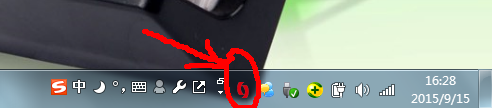 2.双击该图标选择修改密码，即可实现USBKey密码修改功能。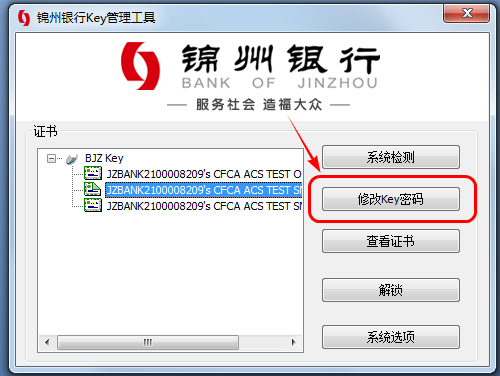 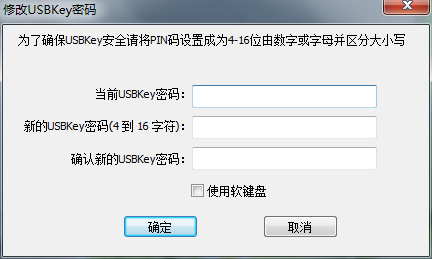 